CORSO UFFICIALI DI GARA ORGANIZZATO DALL'AC GENOVAL'Automobile Club di Genova organizza per il mese di FEBBRAIO 2012  un corso per Ufficiali di Gara con la qualifica di Commissari di Percorso e Verificatori Sportivi.Le lezioni, si svolgeranno presso l’Aula di Scuola Guida dell'Automobile Club di Genova  - Viale Brigate Partigiane 1 A, con inizio alle ore 21nei giorni  06 - 09 - 13 - 16  FebbraioPer informazioni ed iscrizioni è possibile rivolgersi all’Ufficio Sportivo dell’Automobile Club di Genova -  tel. 01053941 -  0105394302  fax 010592829 oppure  inviare una e-mail a: sede@acigenova.it. Sul sito www.acigenova.it è possibile scaricare la scheda d’iscrizione.TI PIACCIONO I RALLY?VORRESTI FARNE PARTE NON SOLO DA SPETTATORE ?ALLORA COSA ASPETTI ?ENTRA ANCHE TU IN QUESTO MONDO !!!!PER ULTERIORI INFO, OLTRE AI NUMERI SOPRA INDICATI,PUOI CONTATTARE L’ASSOCIAZIONE UFFICIALI DI GARA DI GENOVA AI SEGUENTI NUMERI                         ELIO         	338 9109961                         CRISTINA   	345 2675394                         LUCA  		348 4895202                         GUIDO       	340 9770924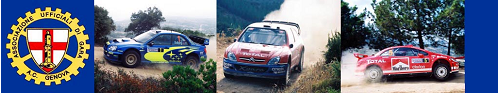 